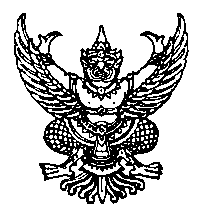 ประกาศมหาวิทยาลัยธรรมศาสตร์เรื่อง อำนาจหน้าที่และการแบ่งหน่วยงานภายในสำนักงานเลขานุการคณะพยาบาลศาสตร์ พ.ศ. ๒๕๕๙-----------------------------โดยที่เป็นการสมควรกำหนดอำนาจหน้าที่และการแบ่งหน่วยงานภายในสำนักงานเลขานุการคณะพยาบาลศาสตร์อาศัยอำนาจตามความในมาตรา ๓๙ แห่งพระราชบัญญัติมหาวิทยาลัยธรรมศาสตร์ พ.ศ. ๒๕๕๘ ประกอบข้อ ๑๔ ของข้อบังคับมหาวิทยาลัยธรรมศาสตร์ว่าด้วยการจัดตั้งและการแบ่งส่วนงานของมหาวิทยาลัยธรรมศาสตร์ พ.ศ. ๒๕๕๙ อธิการบดีโดยความเห็นชอบของสภามหาวิทยาลัยธรรมศาสตร์ในคราว
การประชุมครั้งที่ ๑๑/๒๕๕๙ เมื่อวันที่ ๒๘ พฤศจิกายน ๒๕๕๙ จึงออกประกาศดังต่อไปนี้ข้อ ๑. ประกาศนี้เรียกว่า “ประกาศมหาวิทยาลัยธรรมศาสตร์ เรื่อง อำนาจหน้าที่และการแบ่งหน่วยงานภายในสำนักงานเลขานุการคณะพยาบาลศาสตร์ พ.ศ. ๒๕๕๙”ข้อ ๒. สำนักงานเลขานุการคณะพยาบาลศาสตร์ แบ่งหน่วยงานเป็น ๔ งาน ดังนี้(๑) งานบริหารและพัฒนาทรัพยากรมนุษย์(๒) งานวางแผน การคลัง และพัฒนาคุณภาพ(๓) งานวิชาการและพัฒนานักศึกษา(๔) งานวิจัย วิเทศสัมพันธ์ และสื่อสารองค์กรข้อ ๓. งานบริหารและพัฒนาทรัพยากรมนุษย์ มีอำนาจหน้าที่ดำเนินการด้านสารบรรณ
และประชาสัมพันธ์ ด้านการเจ้าหน้าที่ ด้านอาคารสถานที่และยานพาหนะ และด้านผลิตเอกสาร โดยรับผิดชอบงานรับส่งหนังสือ งานระเบียบสารบรรณ การประชุมและสัมมนา การประชาสัมพันธ์ข้อมูลข่าวสาร เลขานุการผู้บริหาร การบริหารและพัฒนาบุคลากร การเข้าสู่ตำแหน่งทางวิชาการ การประเมินการปฏิบัติงานบุคลากร 
ดูแลสวัสดิการและสิทธิประโยชน์ต่าง ๆ จัดทำทะเบียนประวัติบุคลากร บริหารจัดการการใช้อาคารสถานที่
และยานพาหนะ จัดทำฐานข้อมูลด้านทำนุบำรุงศิลปวัฒนธรรม ด้านข้อมูลบุคลากร และด้านการพัฒนาบุคลากร ดำเนินงานจัดทำเอกสารต่าง ๆ ของคณะ และปฏิบัติหน้าที่อื่นตามที่ได้รับมอบหมายข้อ ๔. งานวางแผน การคลัง และพัฒนาคุณภาพ มีอำนาจหน้าที่ดำเนินการด้านการคลัง 
ด้านการพัสดุ และด้านวางแผน งบประมาณ และพัฒนาคุณภาพ โดยรับผิดชอบการรับจ่ายเงิน การเก็บรักษาเงินและทรัพย์สินของหน่วยงาน จัดทำฎีกาเบิกจ่ายเงิน ควบคุมและบริหารเงินงบประมาณทุกประเภท จัดทำงบการเงินเมื่อสิ้นปีงบประมาณ ดำเนินการจัดซื้อจัดจ้าง การเบิกจ่าย จัดทำทะเบียน และซ่อมแซมสาธารณูปโภค และครุภัณฑ์ ดำเนินการจัดทำงบประมาณแผ่นดินทุกประเภท รายงานการใช้จ่ายงบประมาณ การวิเคราะห์ภาระงานและจัดทำแผนอัตรากำลัง วิเคราะห์และจัดระบบของหน่วยงานต่าง ๆ ของคณะให้สอดคล้องกับแผนพัฒนามหาวิทยาลัย ติดตามประเมินผลการดำเนินงานด้านต่าง ๆ ดำเนินงานด้านประกันคุณภาพการศึกษา รวบรวมข้อมูล สรุปข้อมูล และหลักฐานเพื่อรองรับการประเมินคุณภาพภายในและภายนอกในระดับคณะ จัดทำโครงการเกี่ยวกับด้านประกันคุณภาพการศึกษา ดำเนินงานพัฒนาคุณภาพการศึกษาตามเกณฑ์คุณภาพการศึกษาเพื่อการดำเนินการที่เป็นเลิศ และปฏิบัติหน้าที่อื่นตามที่ได้รับมอบหมายข้อ ๕. งานวิชาการและพัฒนานักศึกษา มีอำนาจหน้าที่ดำเนินการด้านการศึกษาระดับ
ปริญญาตรี ระดับบัณฑิตศึกษา ด้านกิจการนักศึกษา และด้านเทคโนโลยีสารสนเทศ โดยรับผิดชอบดูแลเกี่ยวกับการจัดการเรียนการสอนทั้งในระดับปริญญาตรีและบัณฑิตศึกษา จัดทำฐานข้อมูลด้านหลักสูตรการศึกษา
และด้านข้อมูลบัณฑิตศึกษา ดำเนินงานเกี่ยวกับโครงการพัฒนานักศึกษาและกิจกรรมเสริมหลักสูตร ดำเนินการด้านการจัดกิจกรรมนักศึกษา ทุนการศึกษา สวัสดิการนักศึกษา ประสานงานในการดำเนินงานของอาจารย์
และนักศึกษาจัดทำฐานข้อมูลนักศึกษาและศิษย์เก่า ดำเนินงานบริหารจัดการระบบคอมพิวเตอร์และระบบเครือข่ายของคณะและปฏิบัติหน้าที่อื่นตามที่ได้รับมอบหมายข้อ ๖. งานวิจัย วิเทศสัมพันธ์ และสื่อสารองค์กร มีอำนาจหน้าที่ดำเนินการด้านการวิจัยตำราและบทความทางวิชาการ ด้านวิเทศสัมพันธ์ และด้านสื่อสารองค์กร โดยรับผิดชอบอำนวยความสะดวก
และประสานงานการขอทุนวิจัยจากแหล่งต่าง ๆ ทั้งจากหน่วยงานภายในและภายนอกประเทศ ดำเนินงานด้านข้อเสนอโครงการวิจัย การจัดโครงการฝึกอบรมด้านการวิจัยและตำรา ติดตามความคืบหน้าของโครงการวิจัย รวบรวมข้อมูลผลงานการวิจัย การตีพิมพ์เผยแพร่ผลงานวิจัย ดำเนินการด้านการจดแจ้งลิขสิทธิ์ ดำเนินการ
และประสานงานด้านทุนการศึกษา การแลกเปลี่ยนนักศึกษา ความร่วมมือทางวิชาการกับสถาบันการศึกษา
หรือองค์กรต่างประเทศ ประชาสัมพันธ์และเผยแพร่ข้อมูลข่าวสารเกี่ยวกับกิจกรรมของคณะ ดำเนินการเกี่ยวกับโสตทัศนูปกรณ์ และปฏิบัติหน้าที่อื่นตามที่ได้รับมอบหมายทั้งนี้ ตั้งแต่บัดนี้เป็นต้นไป			                	 ประกาศ  ณ  วันที่  ๒  ธันวาคม  พ.ศ. ๒๕๕๙					         (ศาสตราจารย์ ดร.สมคิด เลิศไพฑูรย์)					          อธิการบดีมหาวิทยาลัยธรรมศาสตร์